Любовь в Валентинов День.Все однажды бывает впервые-И весна, и гроза, и любовь,С самой  древности и донынеПовторяется слово – ЛЮБОВЬ.           И любовь – драгоценный факел-           Все тихонько по жизни несут           Как чудесно, что мир не утратил           Свою веру в любовь и мечту!                                   В мире есть много разнообразных праздников, которые посвящены разным событиям. И в этой плеяде «красных дней календаря» люди нашли место самому теплому, самому солнечному, пусть даже и среди зимы, празднику любви. Любовь- это то, что согревает человека в самые лютые морозы, заставляет злого человека делать доброе дело. Любовь -  это то, что суждено испытать каждому человеку.         Символом дня святого Валентина стало сердечко – маленькое красное сердечко, которое может сказать многое…          В Доме культуры с. Южное прошёл праздник, который был посвящён влюблённым. На праздник были приглашены все желающие. Культработники подготовили к этому дню тематическую программу.           Ведущие (А.Ноздренко и Д.Евченко ) приглашали на сцену из зрительного зала участников, которым предстояло состязаться в различных конкурсах. Зрители поддерживали конкурсантов бурными аплодисментами. А Королева Любви ( Т.Иванюшина)   задавала очень каверзные вопросы, на которые получала точные ответы. Б.Яга ( Л.Фокина ) решила украсть у всех любовь в образе Царицы любви и заточить в высокую башню. Но Афродита  и Амур (В.Зиненко)    освобождают её и дарят всем людям  её величество –ЛЮБОВЬ.           Праздник завершился дискотекой для молодежи.           Желаем всем влюбленным и любимым большой, взаимной и светлой любви и счастья.                                                                                         Л.Н.Фокина, директор Южного СДК.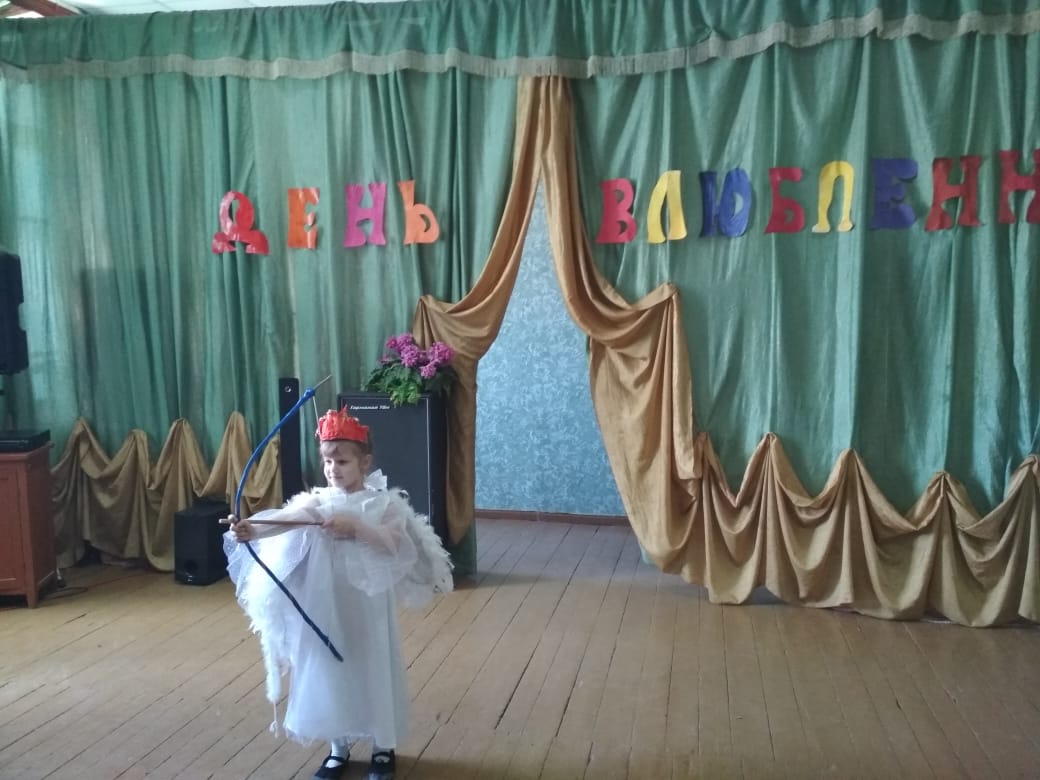 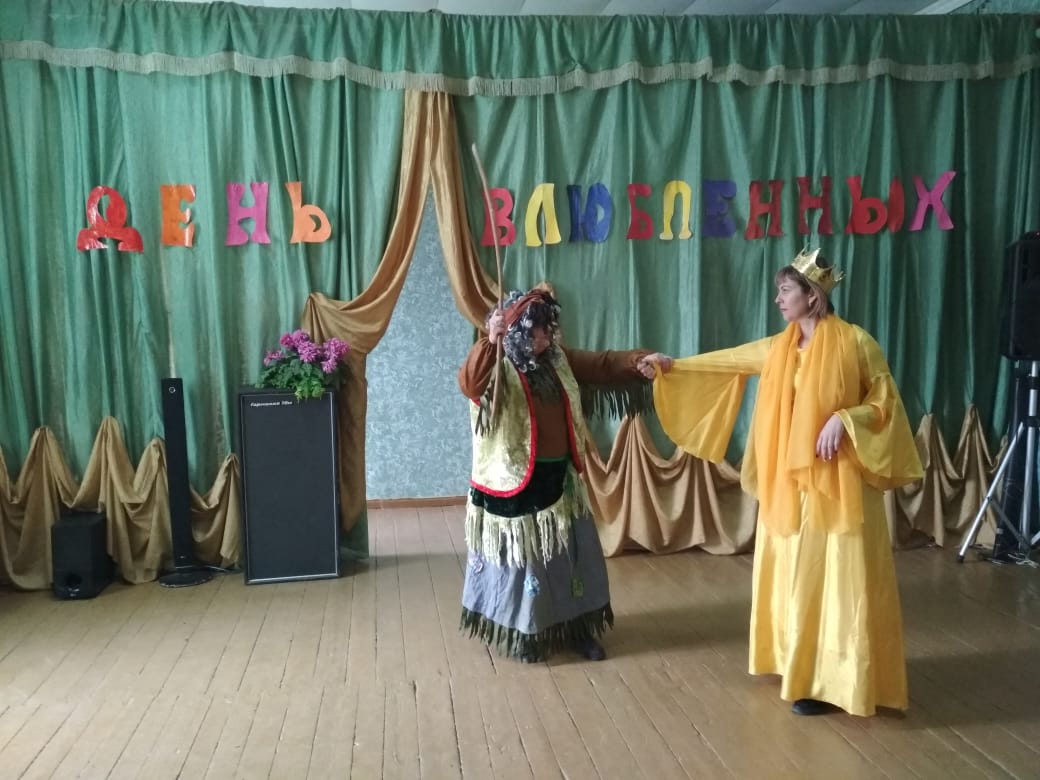 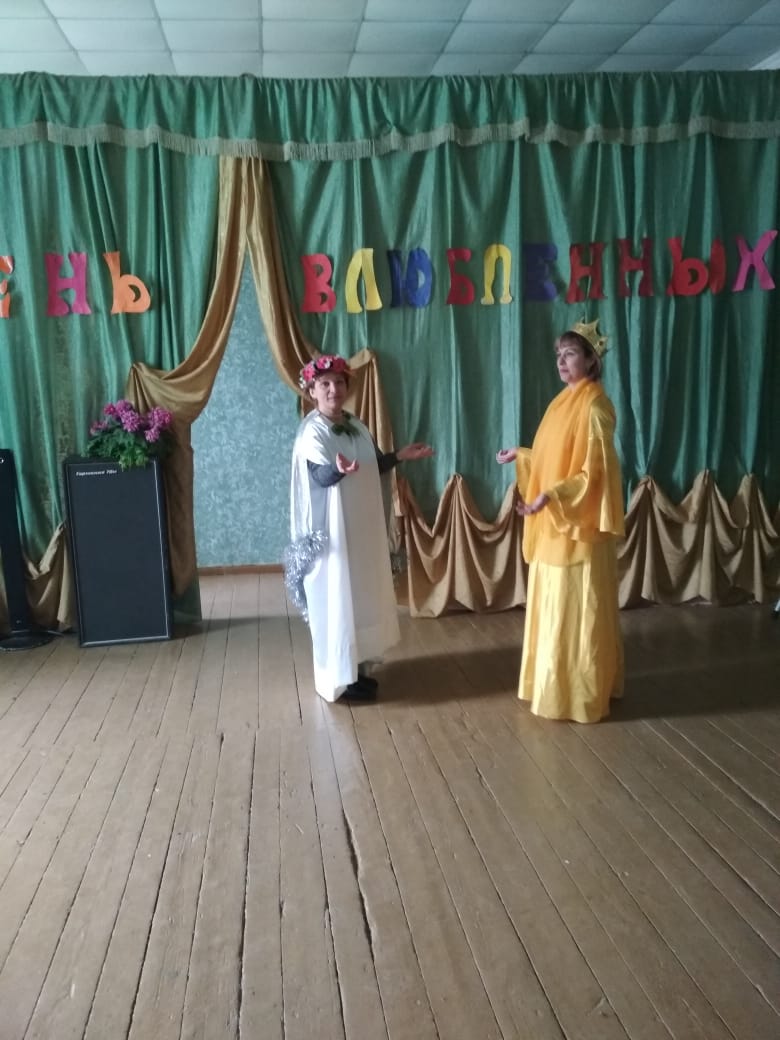 